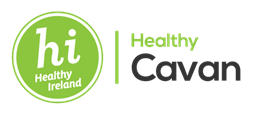 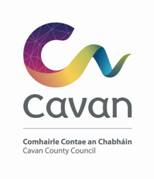 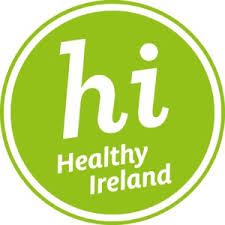 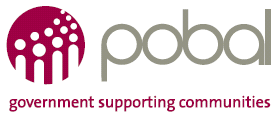 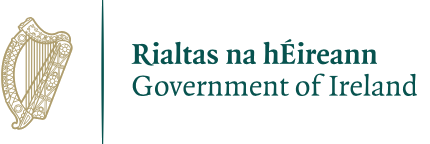 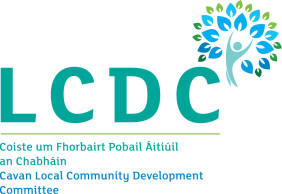 Healthy Ireland Small Grants Scheme 2020Application FormPlease read the Small Grant Scheme Application Guidelines before completing this form.Healthy Ireland Fund Round 3 Community Mental Health Fund Small Grant Scheme 2020 The Department of Health (“the Department”) operates a grant scheme through the Local Community Development Committees (LCDCs).  This programme, the CMHF Small Grant Scheme provides funding to Local Community Groups, Voluntary Groups and Sporting Organisations to deliver actions which are in line with the Mental Health Theme of Healthy Ireland Round 3. TERMS AND CONDITIONSUnder the Community Mental Health Fund, supported by the Department of Health, grants will be provided towards projects or actions which are in line with the mental Health Theme of Healthy Ireland Round 3.  The scheme does not provide funding for the employment of staff.The activity or project must benefit the local community and relate to the key priority areas identified in the Cavan LECP 2016-2021The information supplied by the applicant group /organisation must be accurate and complete. Misinformation may lead to disqualification and/or the repayment of any grant made.All information provided in respect of the application for a grant will be held electronically.  The Department reserves the right to publish a list of all grants awarded on its website.The Freedom of Information Act applies to all records held by the Department and Local Authorities. The application must be signed by the Chairperson, Secretary or Treasurer of the organisation making the submission.It is the responsibility of each organisation to ensure that it has proper procedures and policies in place including appropriate insurance where relevant.Applications must be on the Community Mental Health Fund Application formEvidence of expenditure, receipts /invoices must be retained and provided to the LCDC or their representative if requested.The grant period will run from 8th July 2020 to 30th June 2021.Grant monies must be expended by 30th June 2021, expenditure incurred prior to the date at which the grant period commences should not be includedThe Department’s contribution must be publicly acknowledged in all materials associated with the purpose of the grant.No third party or intermediary applications will be considered.Late applications will not be considered.Applications by post should use the correct value of postage stamps and allow sufficient time to ensure delivery not later than the closing date of Wednesday 24th June 2020 at 4pm.  Claims that any application form has been lost or delayed in the post will not be considered, unless applicants have a Post Office Certificate of Posting in support of such claims.Breaches of the terms and conditions of the grants scheme may result in sanctions including disbarment from future grant applications.Please ensure the application form is completed in full, including copies of all relevant supporting documents. Incomplete applications will not be considered for funding.Applicants should be aware that an equity/fairness approach will be taken by the LCDC to ensure an even distribution of funding and a maximum one project per group will be considered for funding. In order to process your application, it may be necessary for Cavan County Council to collect personal data from you. Such information will be processed in line with the Local Authority’s privacy statement which is available to view on www.cavancoco.ie.All questions on this form must be answered. Please write your answers clearly in block letters. SECTION 1 – YOUR ORGANISATIONSTRUCTURE OF GROUP / ORGANISATIONDoes your group have/hold the following?Chairperson           Secretary            Regular Meetings           Annual General Meeting    Please give details:  _____________________________________________________________Year established:	________Is your organisation affiliated or connected to any relevant local regional or national body? YES 	  		NO 	If YES, please give details below:Name of organisation(s): _______________________________________________________How does your organisation link in with other organisations in your area? _____________________________________________________________________________________________Charitable Status Number (if applicable): ___________________________________________Tax Reference Number (if applicable): _____________________________________________Tax Clearance Access Number (if applicable): _______________________________________Has your Organisation / Group registered with the relevant local Public Participation Network (PPN)? YES 	  		NO 	 Please Note: All organisations must register with Cavan Public Participation Network in order to draw down funding. You can Register with the PPN at cavancommunity.ieHas your group/organisation a constitution / Rules or Memorandum & Articles of Association policy in place? 								 	 YES 		 	NO 	Has your group/organisation a valid insurance policy in place?  	 YES 		 	NO 	Has your group/organisation a data protection policy in place?	 YES 		 	NO 	Has your group/organisation a child protection policy in place?  	 YES 		 	NO 	PREVIOUS FUNDINGHas your group/organisation received funding under any grant schemes from 2017 to current date i.e. grants from Government Departments or Local Authority? YES 	  		NO 	 If YES, please give details below:Has your organisation availed of funding under the Healthy Ireland Fund Programme?		YES 	  		NO 	If YES, please give details of the project which received fundingIf any of the above funding was paid through the Local Authority, have you submitted your Bank Account Details previously?  YES 	  		NO 	 Do you receive funding from any other organisation? YES 	  		NO 	 If YES, please give details below:SECTION 2 – Project DetailsProgramme Title:   ___________________________________________________________When will your project begin? 					________________ When will your project be completed?			________________Municipal District that will benefit from this project: 	________________Identify the Healthy Ireland Framework Goal the programme is aligned with: Increase the proportion of people that are healthy at all stages of life.  Reduce health inequalities.  Protect the public from threats to health and wellbeing.  Create an environment where every individual and sector in society can play their part in achieving a healthy Ireland. Does your action target children and young people (0-24) years?   YES 		 	NO 	If YES, please identify one outcome in ‘Better Outcomes, Brighter Futures’, National Policy Framework for Children and Young People’ your action contributes to. These outcomes are as follows: Active & Healthy, Physical and Mental Wellbeing.  Achieving full potential in all areas of learning and development.  Safe & protected from harm.  Economic security and economy.  Connected, respected and contributing to their world. Outline how the programme will complement or contribute to the national and local policies, priority area of Mental Health and Cavan Local Economic and Community PlanHealthy Ireland Framework and National Policy Framework for Children & Young People (the latter only if targeting children and young people):Mental Health Priority Theme and relevant national policy:Cavan Local Economic and Community Plan or other local plans:Action Description: Need for Action:Will any of the following groups benefit from your project. (Please tick where applicable)Identify any implementation partners:Provide a detailed breakdown of programme costs including tutor/facilitator (rate), venue hire, course materials and all other related costs?Total Funding sought for this programme ________________________________Please indicate any other forms of funding available to your organisation or group:  If your project does not receive the full amount applied for, would the project: -(choose one option only):Go ahead, unchanged?                                                            Not go ahead?                                                                       Proceed on a reduced basis?                                                    Section 3 - DeclarationName of Group / OrganisationAddressEircodeContact nameRole in Group/OrganisationTelephone numberE-mailWebsiteAlternative Contact nameAlternative Telephone numberAlternative E-mailName of schemeFunding organisationAmount of fundingFunding organisationAmount receivedDate receivedDisadvantaged Communities Disadvantaged Men and or Women     Disadvantaged Families, including one parent families     Children and Young PeoplePeople with Disabilities    Unemployed Young People and Adults                  Traveller and Roma CommunitiesNew Communities, Asylum Seekers and RefugeesLGBTI CommunitiesHomeless PeopleOlder PeoplePeople with chronic health conditions   Activities and Outputs Table Note: These will be included as an addendum to your grant agreement and progress will be monitored.Activities and Outputs Table Note: These will be included as an addendum to your grant agreement and progress will be monitored.Activities and Outputs Table Note: These will be included as an addendum to your grant agreement and progress will be monitored.Activities and Outputs Table Note: These will be included as an addendum to your grant agreement and progress will be monitored.Activities and Outputs Table Note: These will be included as an addendum to your grant agreement and progress will be monitored.Activity Output(s)Primary Target GroupNo of Participants Completion      Date1.2.3.4.5.6.7.8.9.10.SourceAmount